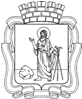 РОССИЙСКАЯ ФЕДЕРАЦИЯКемеровская область - КузбассПрокопьевский городской округПРОКОПЬЕВСКИЙ ГОРОДСКОЙ СОВЕТ НАРОДНЫХ ДЕПУТАТОВ6-го созыва(пятьдесят четвертая сессия)Решение №  367от _17.02.2022принято Прокопьевским городскимСоветом народных депутатов17.02.2022О внесении изменений в Положение 
о контрольно-счетной палате Прокопьевского городского округа, утвержденное решением Прокопьевского городского Совета народных депутатов от 25.11.2011 № 760         В соответствии со статьей 38 Федерального закона от 06.10.2003 №131-ФЗ «Об общих принципах организации местного самоуправления в Российской Федерации», Федеральным законом от 07.02.2011 №6-ФЗ «Об общих принципах организации и деятельности контрольно-счетных органов субъектов Российской Федерации и муниципальных образований», Уставом муниципального образования «Прокопьевский городской округ Кемеровской области-Кузбасса»Прокопьевский городской Совет народных депутатовРешил:Внести в Положение о контрольно-счетной палате Прокопьевского городского округа, утвержденное решением Прокопьевского городского Совета народных депутатов от 25.11.2011 № 760 (в редакции решений от 27.04.2012 
№ 847, от 24.09.2015 № 246, от 30.10.2015 № 260, от 24.09.2021 № 310,
от 26.11.2021 № 334), следующие изменения:Статью 4 дополнить пунктом 7 следующего содержания: «7. В контрольно счетной палате может быть образован коллегиальный орган (коллегия). Коллегия рассматривает наиболее важные вопросы деятельности контрольно-счетной палаты, включая вопросы планирования и организации ее работы, методологии ее деятельности, методологии контрольной деятельности. Компетенция и порядок работы коллегии определяются регламентом контрольно-счетной палаты.»;1.2 Статью 13 после слов «экспертно-аналитических мероприятий» дополнить словами «,утверждения состава коллегии контрольно-счетной палаты».Настоящее решение подлежит опубликованию в газете «Шахтерская правда», вступает в силу после его официального опубликования.Контроль за исполнением настоящего решения возложить 
на комитет Прокопьевского городского Совета народных депутатов 
по вопросам бюджета, налоговой политики и финансов (А. П. Булгак).	Председатель Прокопьевского городского Совета народных депутатов		З. А. Вальшина	Главагорода Прокопьевска 						     М.А. Шкарабейников								«  17   »   февраля  2022(дата подписания)